ПРОЕКТ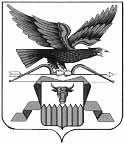 МИНИСТЕРСТВО  КУЛЬТУРЫЗАБАЙКАЛЬСКОГО КРАЯП Р И К А Зот  «___» _________2023 года              г. Чита                                      № ___/ОДОб утверждении доклада о результатах обобщения правоприменительной практики Министерства культуры Забайкальского края по итогам осуществления регионального государственного контроля (надзора) за состоянием Музейного фонда Российской Федерации за 2022 годВ соответствии со статьей 47 Федерального закона от 31 июля 2020 года № 248-ФЗ «О государственном контроле (надзоре) и муниципальном контроле в Российской Федерации», пунктами 21-22 Положения о региональном государственном контроле (надзоре) за состоянием Музейного фонда Российской Федерации, утвержденного постановлением Правительства Забайкальского края от 22.09.2021 № 378, приказываю:1. Утвердить доклад о результатах обобщения правоприменительной практики Министерства культуры Забайкальского края по итогам осуществления регионального государственного контроля (надзора) за состоянием Музейного фонда Российской Федерации за 2022 год (прилагается).2. Отделу по реализации государственной культурной политики 
(Н.С. Гурулеву) разместить доклад о результатах обобщения правоприменительной практики Министерства культуры Забайкальского края по итогам осуществления регионального государственного контроля (надзора) за состоянием Музейного фонда Российской Федерации за 2022 год на официальном сайте Министерства культуры Забайкальского края.Министр культуры                                                                            И.В. ЛевковичГурулев Николай Сергеевич21 99 56УТВЕРЖДЕНприказом Министерства культуры Забайкальского края от «__»____________2023 г. № ____ДОКЛАДо результатах обобщения правоприменительной практики Министерства культуры Забайкальского края по итогам осуществления контроля (надзора) за состоянием Музейного фонда Российской Федерации за 2022 годI. Общие положенияДоклад о результатах обобщения правоприменительной практики при осуществлении регионального государственного контроля (надзора) за состоянием Музейного фонда Российской Федерации подготовлен в соответствии со ст. 47 Федерального закона от 31.07.2020 № 248-ФЗ «О государственном контроле (надзоре) и муниципальном контроле в Российской Федерации» (далее – Федеральный закон «О государственном контроле (надзоре) и муниципальном контроле в Российской Федерации»); со ст. 21-22 Положения о региональном государственном контроле (надзоре) за состоянием Музейного фонда Российской Федерации, утвержденным постановлением Правительства Забайкальского края от 22.09.2021 № 378.II. Цели и задачи обобщения правоприменительной практикиЦелями обобщения правоприменительной практики являются:1) обеспечение единых подходов к применению Министерством культуры Забайкальского края (далее – Министерство) и его должностными лицами обязательных требований, законодательства Российской Федерации о контроле в сфере музейного дела;2) обеспечение доступности сведений о правоприменительной практике путем их публикации для сведения подконтрольных объектов;3) снижение количества нарушений обязательных требований и повышение уровня защищенности охраняемых законом ценностей за счет обеспечения информированности подконтрольных объектов о практике применения обязательных требований.Задачами обобщения и анализа правоприменительной практики являются:1) выявление проблемных вопросов применения Министерством обязательных требований;2) выработка с привлечением широкого круга заинтересованных лиц оптимальных решений проблемных вопросов правоприменительной практики и их реализация;3) выявление типичных нарушений обязательных требований, причин, факторов и условий, способствующих возникновению таких нарушений;4) подготовка предложений по реализации профилактических мероприятий для их предупреждения.III. Правоприменительная практика организации и проведения государственного контроля (надзора)В 2022 году контроль за состоянием Музейного фонда Российской Федерации, согласно положениям статьи 12.2 Федерального закона от 26.05.1996 № 54-ФЗ «О Музейном фонде Российской Федерации и музеях в Российской Федерации» (далее – Федеральный закон № 54-ФЗ) на территории Забайкальского края осуществлялся уполномоченным органом исполнительной власти субъекта Российской Федерации.Порядок организации и осуществления регионального государственного контроля (надзора) за состоянием Музейного фонда Российской Федерации определен Постановлением Правительства Забайкальского края от 22.09.2021 № 378.Обязательные требования контроля (надзора) за состоянием Музейного фонда Российской Федерации, соблюдение которых подлежит проверке, установлены:-  Федеральным законом № 54-ФЗ;- Постановлением Правительства Российской Федерации от 10.08.2017 года № 960 «Об утверждении Положения о передаче музейных предметов и музейных коллекций, включенных в состав государственной части Музейного фонда Российской Федерации и находящихся в государственной собственности, в безвозмездное пользование государственным и муниципальным музеям и другим организациям»;- Постановлением Правительства Российской Федерации от 05.06.2020 года № 827 «Об утверждении Правил приобретения, коллекционирования, экспонирования, учета, хранения, перевозки и транспортирования оружия, имеющего культурную ценность, государственными и муниципальными музеями»;- Приказом Министерства культуры Российской Федерации от 01.12.2017 года № 2012 «Об утверждении Положения о Государственном каталоге Музейного фонда Российской Федерации»;- Приказом Министерства культуры Российской Федерации от 15.01.2019 года № 17 «Об утверждении Положения о Музейном фонде Российской Федерации»;- Приказом Министерства культуры Российской Федерации от 08.08.2019 года № 1128 «Об утверждении Положения о государственной коллекции уникальных музыкальных инструментов Российской Федерации»;- Приказом Министерства культуры Российской Федерации от 29.04.2020 года № 492 «Об утверждении формы договора о передаче музеям и другим организациям в безвозмездное пользование музейных предметов и музейных коллекций, находящихся в федеральной собственности и включенных в состав Музейного фонда Российской Федерации в соответствии с частью 2 статьи 2 Федерального закона от 03.07.2016 № 357-ФЗ «О внесении изменений в Федеральный закон «О Музейном фонде Российской Федерации и музеях в Российской Федерации»;- Приказом Министерства культуры Российской Федерации от 10.06.2022 года № 964 «Об утверждении форм договоров о передаче музейных предметов и музейных коллекций, включенных в состав государственной части Музейного фонда Российской Федерации и находящихся в государственной собственности, в безвозмездное пользование государственным и муниципальным музеям и другим организациям»;- Приказом Министерства культуры Российской Федерации от 23.07.2020 года № 827 «Об утверждении Единых правил организации комплектования, учета, хранения и использования музейных предметов и музейных коллекций».Помимо указанных актов в состав нормативно-правовой базы осуществления регионального контроля входят:- Кодекс Российской Федерации об административных правонарушениях от 30.12.2001 № 195-ФЗ;- Постановление Правительства Российской Федерации от 30.06.2010 № 489 «Об утверждении Правил подготовки органами государственного контроля (надзора) и органами муниципального контроля ежегодных планов проведения плановых проверок юридических лиц и индивидуальных предпринимателей».Осуществление контроля (надзора) за состоянием Музейного фонда Российской Федерации направлено на обеспечение сохранности музейных предметов и музейных коллекций, включенных в состав Музейного фонда Российской Федерации.Государственный контроль (надзор) осуществляется Министерством на основе управления рисками причинения вреда (ущерба), определяющего выбор профилактических мероприятий и контрольных (надзорных) мероприятий, их содержание (в том числе объем проверяемых обязательных требований), интенсивность и результаты.Министерство для целей управления рисками причинения вреда (ущерба) при осуществлении государственного контроля (надзора) относит объекты контроля к значительной, средней, умеренной и низкой категории риска причинения вреда (ущерба) (далее - категории риска).По состоянию на 01.01.2022 г. объектами контроля Министерства являлись 5 организаций.Заявления и обращения граждан, содержащие сведения о причинении вреда или угрозе причинения вреда охраняемым законом ценностям, в 2022 году в Министерство не поступали.Обращений от физических и юридических лиц о нарушениях законодательства за состоянием Музейного фонда Российской Федерации в 2022 году не поступало, в связи с чем протоколы об административных правонарушениях не составлялись и случаи привлечения контролируемых лиц к административной ответственности отсутствовали.В целях снижения административной нагрузки на хозяйствующие субъекты постановлением Правительства Российской Федерации от 10 марта 2022 г. № 336 «Об особенностях организации и осуществления государственного контроля (надзора), муниципального контроля» были установлены ограничения на проведение в 2022 году контрольных (надзорных) мероприятий, проверок при осуществлении видов государственного контроля (надзора), муниципального контроля, порядок организации и осуществления которых регулируются Федеральным законом «О государственном контроле (надзоре) и муниципальном контроле в Российской Федерации», поэтому плановые контрольные (надзорные) мероприятия не проводились.Внеплановые проверки в 2022 году не проводились, в связи с отсутствием оснований для их проведения, т.к. они проводятся при непосредственной угрозе причинения вреда жизни и тяжкого вреда здоровью граждан, по фактам причинения вреда жизни и тяжкого вреда здоровью граждан; при непосредственной угрозе обороне страны и безопасности государства, по фактам причинения вреда обороне страны и безопасности государства и др.IV. Правоприменительная практика соблюдения обязательных требованийОбязательные требования контроля (надзора) за состоянием Музейного фонда Российской Федерации установлены Федеральным законом № 54-ФЗ, Едиными правилами организации комплектования, учета, хранения и использования музейных предметов и музейных коллекций, утвержденными приказом Министерства культуры Российской Федерации от 23.07.2020 года № 827, Положением о Музейном фонде Российской Федерации, утвержденным приказом Министерства культуры Российской Федерации от 15.01.2019 года № 17.В 2022 году отделом по реализации государственной культурной политики на официальном сайте Министерства в разделе «Деятельность» для публичного обсуждения был размещен проект Программы профилактики рисков причинения вреда (ущерба) охраняемым законом ценностям на 2023 год при осуществлении регионального государственного контроля (надзора) за состоянием Музейного фонда Российской Федерации на 2023 год.Программой профилактики на 2022 год предусмотрены следующие виды профилактических мероприятий:1) информирование;2) обобщение правоприменительной практики;3) объявление предостережения;4) консультирование;5) профилактические визиты.В целях открытости и повышения информированности подконтрольных объектов о действующих обязательных требованиях на официальном сайте Министерства культуры Забайкальского края ведется и поддерживается в актуальном состоянии подраздел «Контрольно-надзорная деятельность» по адресу: https://mkzk.75.ru/deyatel-nost/kontrol. 